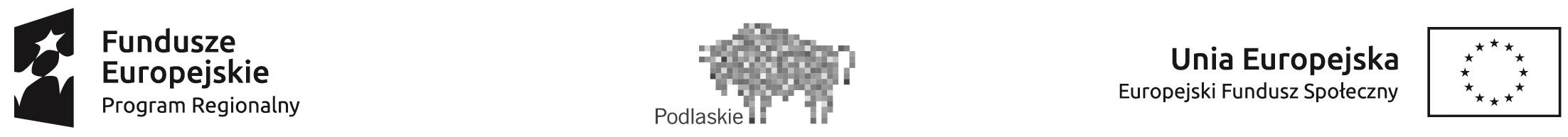 ZGODA NA WYKORZYSTANIE WIZERUNKU ORAZ JEGO PRZETWARZANIEJa niżej podpisany, niniejszym udzielam zgody Miejsko Gminnemu Ośrodkowi Pomocy Społecznej w                                Drohiczynie na dysponowanie materiałami z moim udziałem, nieodpłatnego, nieodwołalnego prawa do wykorzystywania zdjęć, materiałów filmowych i telewizyjnych, na których utrwalony jest wizerunek mój wizerunek.Zgoda obejmuje wykorzystanie, utrwalenie i powielanie wskazanych materiałów 
za pośrednictwem dowolnego medium, w ramach projektu  „SOWA – Społeczność, Organizowanie, Współdziałanie, Angażowanie” realizowanego przez Miejsko Gminny Ośrodek Pomocy Społecznej w Drohiczynie.Równocześnie zrzekam się wszelkich praw związanych z kontrolą i zatwierdzeniem każdorazowego wykorzystania zdjęć z wizerunkiem, także przypadku wykorzystania ich w celu łączenia z innymi obrazami za pośrednictwem technik cyfrowych.Oświadczam, że jestem nieograniczony w zdolności do czynności prawnych. WYRAŻAM ZGODĘ  IMIĘ I NAZWISKO (proszę wypełnić DRUKOWANYMI LITERAMI)…………………………………………………………………………………………………......…………………PESEL……………………………………………………………………………………………………………….…………………………………                                                                ………………………  data  i miejscowość                                                                                        czytelny podpis 